       OBOWIĄZKI   UCZNIA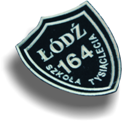 Uczeń ma obowiązek: Przestrzegania ustaleń Statutu szkoły oraz obowiązujących regulaminów.Dbania o dobre imię i honor szkoły postępując w sposób godny 
i odpowiedzialny.Szanowania symboli narodowych, szkolnych i religijnych (godło, flaga, sztandar szkoły, krzyż).Bezwzględnego podporządkowania się zaleceniom Dyrektora i Wicedyrektora szkoły, nauczycieli, pracowników administracji i obsługi oraz ustaleniom Samorządu Uczniowskiego i klasy.Przestrzegania zasad kultury i współżycia społecznego, w tym:  
     a)  okazywania szacunku wszystkim dorosłym oraz innym uczniom członkom
             społeczności szkolnej,      b) poszanowania godności osobistej, poglądów i przekonań innych ludzi, 
      c)   przeciwstawiania się przejawom brutalności i wulgarności.Troszczenia się o zdrowie oraz bezpieczeństwo własne i kolegów. Uczestniczenia w obowiązkowych oraz wybranych przez siebie zajęciach szkolnych.Wykorzystywania jak najlepiej czasu i warunków do nauki – systematycznego odrabiania zadań domowych, starannego prowadzenia zeszytów, przygotowywania się do lekcji.Przychodzenia do szkoły punktualnie, regularnego uczęszczania na lekcje, usprawiedliwiania każdej nieobecności spowodowanej ważnymi przyczynami.   Szanowania mienia szkoły, utrzymywania czystości i porządku oraz ponoszenia odpowiedzialności za spowodowane przez siebie zniszczenia sprzętu lub wyposażenia. Przestrzegania zasad higieny osobistej oraz schludnego wyglądu na terenie szkoły: 
a)  podczas apeli, uroczystości szkolnych oraz na których uczeń reprezentuje
      szkołę, obowiązuje strój galowy: dla dziewcząt – biała bluzka i ciemna
      spódnica lub spodnie, dla chłopców – biała koszula i ciemne spodnie,    b)  na terenie szkoły obowiązuje noszenie bezpiecznego obuwia zamiennego,c)  na zajęciach z wychowania fizycznego obowiązuje strój sportowy określony
     przez nauczyciela.12. Uczestniczenia w imprezach i uroczystościach szkolnych oraz klasowych na
       równi z udziałem w zajęciach lekcyjnych.       13.  Współtworzenia atmosfery wzajemnej życzliwości w społeczności szkolnej. 14. Włączania się aktywnie w życie klasy, bycia współodpowiedzialnym za plan
        działania całego zespołu. Pomagania kolegom w nauce, a szczególnie tym, 
       którzy mają trudności powstałe z przyczyn od nich niezależnych.15.  Zabezpieczenia mienia osobistego w szkole, w tym w szatni szkolnej. 16. Pozostawiania aparatu telefonicznego w szatni szkolnej na przechowanie - 
       na czas pobytu w szkole lub nieprzynoszenia go w ogóle do szkoły.